obchodná fakulta ekonomickej univerzity v bratislave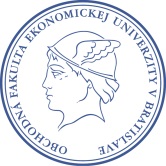 referát pre vedu a doktorandské  štúdiumDolnozemská cesta č. 1, 852 35 Bratislava 5tel.: 004212/67291110, 113, 160e-mail: veda.of@euba.skŽiadosť o povolenie obhajoby dizertačnej prácena získanie akademického titulu "philosophiae doctor" (PhD.)V Bratislave dňa:						Podpis doktoranda:.............................................................			............................................................................V Bratislave dňa:						Podpis školiteľa:.............................................................			............................................................................Povinné prílohy k žiadosti:dokladovanie splnenia povinností doktoranda v zmysle čl. 4 Zásad organizácie doktorandského štúdia Obchodnej fakulty EU v Bratislave,záznam z Rozšíreného vedeckého zasadnutia katedry spolu s prezenčnou listinou z tohto zasadnutia,vyhlásenie o zapracovaní pripomienok z Rozšíreného vedeckého zasadnutia katedry,štruktúrovaný podpísaný životopis,spracovaný zoznam publikovaných prác s úplnými bibliografickými údajmi a ich ohlasmi, generovaný z EPCA formulára (SEK EUBA), podpísaný doktorandom a školiteľom,identifikáciu výskumných projektov, na riešení ktorých sa doktorand podieľal počas doktorandského štúdia (typ, číslo, názov, zodpovedný riešiteľ, doba riešenia projektu, roky zapojenia doktoranda),dizertačnú prácu v piatich exemplároch (3x oponenti, 1x SEK EU v Bratislave, 1x školiteľ),autoreferát dizertačnej práce (1 vzorový exemplár pri predložení žiadosti, v 7 exemplároch po jej schválení).Po schválení žiadosti v príslušnej subodborovej komisii vložiť svoju dizertačnú prácu do systému na portál https://ais2.euba.sk.  Súčasťou odovzdania záverečnej práce zo strany autora je:posudok školiteľa na dizertačnú prácu doktoranda (vypracovaný v AiS2),analytický list kvalifikačnej práce (z AiS2),písomné odôvodnenie žiadaného predĺženia odkladnej lehoty na zverejnenie a sprístupnenie záverečnej práce (ak o ňu autor žiada) s uvedením súhlasného vyjadrenia dekana fakulty, doložené pred uzatvorením licenčnej zmluvy; písomné odôvodnenie vytvorí autor podľa možností v AiS2,licenčná zmluva na použitie záverečnej práce uzatvorená medzi autorom a SR v zastúpení EU v Bratislave, vytvorená v evidencii záverečných prác v AiS2 a podpísaná, na znak vyjadrenia súhlasu s celým jej obsahom, elektronicky vyjadrením súhlasu prostredníctvom AiS2, ktorá slúži pre potreby centrálneho registra záverečných a kvalifikačných prác,písomné čestné vyhlásenie autora, ktorým autor preukazuje vydanie práce alebo jej časti v rámci periodickej publikácie alebo ako neperiodickej publikácie (ak bola záverečná práca takto vydaná). Autor vytvorí čestné vyhlásenie v AiS2 a doručí ho prevádzkovateľovi registra prostredníctvom informačného systému EU v Bratislave. Ak autor nie je v právnom vzťahu s EU v Bratislave, najmä ako študent alebo zamestnanec, doručí čestné vyhlásenie prevádzkovateľovi registra v listinnej podobe,žiadosť o zastavenie verejného sprístupňovania záverečnej práce, prípadne jej časti, ktorá bola vydaná v rámci periodickej publikácie alebo ako neperiodická publikácia (ak autor žiada o zastavenie verejného sprístupňovania). Žiadosť o zastavenie verejného sprístupňovania záverečnej práce, prípadne jej časti, vytvorí autor v AiS2. Autor predkladá žiadosť spolu s čestným vyhlásením prevádzkovateľovi registra prostredníctvom informačného systému EU v Bratislave. Ak autor nie je v právnom vzťahu s EU v Bratislave, najmä ako študent alebo zamestnanec, doručí čestné vyhlásenie prevádzkovateľovi registra v listinnej podobe; žiadosť o zastavenie verejného sprístupňovania obsahuje okrem údajov o názve vysokej školy, názve príslušnej fakulty, evidenčnom čísle práce, názve záverečnej práce, type záverečnej práce, mene, priezvisku a tituloch autora, roku predloženia práce aj korešpondenčnú adresu žiadateľa, rozsah a dôvody zastavenia sprístupňovania.osobitná licenčná zmluva na použitie diela medzi autorom a EU v Bratislave, vytvorená v evidencii záverečných prác v AiS2, podpísaná, na znak vyjadrenia súhlasu s celým jej obsahom, elektronicky vyjadrením súhlasu prostredníctvom AiS2, ktorá umožňuje sprístupňovanie záverečných prác,vyhlásenie autora práce o nesprístupnení diela (ďalej len „vyhlásenie autora“) na webovom sídle EU v Bratislave (ak oň autor žiada) s uvedením dôvodov, pre ktoré nedáva súhlas so sprístupnením diela na webovom sídle EU v Bratislave. Autor môže odmietnuť udelenie licencie na sprístupnenie práce prostredníctvom webového sídla EU v Bratislave aj bez udania dôvodu. Týmto vyhlásením nie je dotknuté sprístupnenie diela prostredníctvom centrálneho registra záverečných a kvalifikačných prác podľa osobitného predpisu. Autor vytvorí vyhlásenie v AiS2.výsledok kontroly originality dizertačnej práce posudzovaný v centrálnom registri záverečných prác.Meno a priezvisko doktoranda (vrátane titulov):e-mailová adresa a tel. číslo:Začiatok doktorandského štúdia:1. 9. 202.Rok štúdia:Forma štúdia:Pracovisko doktoranda:externý doktorand uvedie názov a adresu svojho pracoviskaŠtudijný odbor doktorandského štúdia:ekonómia a manažmentŠtudijný program:Téma dizertačnej práce:Meno školiteľa (vrátane titulov):Získané kredity (minimálne 140 BEZ ZáVEREčNEJ šS)Počet kreditovŠtudijná časť (minimálne 60 kreditov)Štátna skúška Dátum absolvovaniaHodnotenie skúškyPočet kreditovProjekt dizertačnej práce a dizertačná skúškaVedecká časť doktorandského štúdia (vyplní Referát pre VaDŠ)Počet kreditovPočet kreditovPočet kreditovPočet kreditovTvorivá činnosť v oblasti vedy I a II (minimálne 60 kreditov)I.do DŠSII.k obhajobeII.k obhajobeSPOLUTvorivá činnosť v oblasti vedy I a II (minimálne 60 kreditov)Dizertačná práca a jej obhajoba – dátum odovzdania požadovaného počtu prác k obhajobeSprávnosť údajov potvrdená: Podpis zodpovednej osobyPodpis zodpovednej osobyDátumDátumvypísať meno a priezvisko prodekana, prodekan pre vedu a doktorandské štúdium